Greater Ouachita Port Commission MinutesMeeting – November 9, 2022– Tower PlaceCommissioners Present: Ricky Guillot, Roland Charles, James Lee and Sue NicholsonCommissioners Absent: James Jones and Bobby Manning, and Terri OdomGuests: Paul Trichel and DJ Fortenberry Call to OrderChairman Guillot called the meeting to order and gave the invocation. MinutesThe minutes for the November 9, 2022 meeting were read. Commissioner Lee made the motion to approve the minutes as presented. Commissioner Charles seconded. Motion passed.Financial ReportThe financial report as of December 7, 2022 was reviewed by Commissioner Guillot. The balance in the accounts is as follows: GOA	$243,752.61	PPA		$139.45	EDA		$92.00FPC		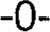 Commissioner Charles moved to approve the November financial report. Commissioner Lee seconded. Motion passed.Construction ReportNo report at this time.Operations ReportPaul Trichel reported that the capital outlay application for $800,000 to purchase the new container handler was submitted. Paul will apply for EDA, DRA and through Congresswoman Letlow’s office for the additional funds needed to pay for the equipment.  Other Business/ AdjournmentDJ Fortenberry reported that the City of Monroe is working with a prospect that will need both rail and water. The City of Monroe would like to build an overpass over the KCS line near the Graphic Packaging facility. This project is a focus for the City of Monroe.There being no further business, the meeting was adjourned. The next meeting is scheduled for January 11, 2023, at 12:00 noon. We will meet at Tower Place. ___Sue Nicholson_________			December 7, 2022Sue Nicholson						Date